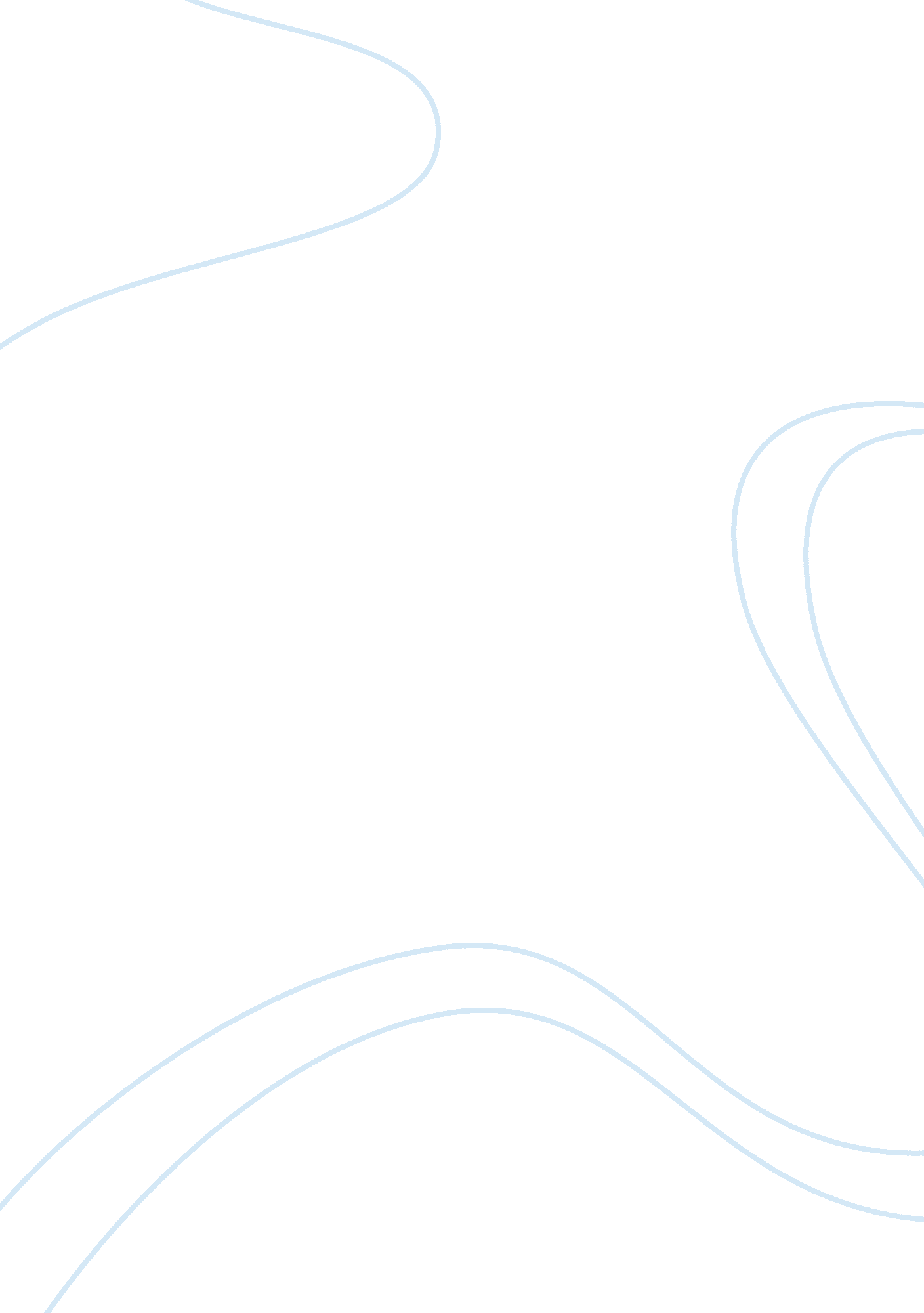 "the carrier-bag theory of fiction” by le guin essay sample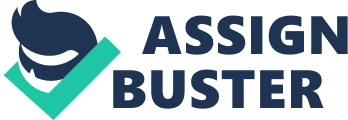 The essay “ The Carrier-Bag Theory of Fiction” by Le Guin ( 1988 ) describes the importance of two dominant narratives in the context of new teaching methods. These are the “ killer narrative. ” focused on the corporate construct of aggression. and the “ life narrative. ” represented through the dynamic development of the construct of continuation in instruction and acquisition. Peoples can place themselves in the uninterrupted procedure of geting relevant cognition and accomplishments that can be helpful in their professional realisation in the hereafter. The aim of this essay is to compare and contrast the “ killer story” and the “ life story” as two alone representations of human storytelling potency. Le Guin decidedly reconsiders the specific contexts of acquisition because she presents a rather interesting point of position. She compares and contrasts two distinguishable narratives: 1 that has prevailed civilization for centuries and a 2nd 1 that emerges with its advanced features. The first type of narrative is identified as the “ killer story” because it refers to the word picture of civilization as based on manifestations of both single and corporate force. Such a narrative makes a difference. and the writer of the essay says. “ It is the narrative that hid my humanity from me. the narrative that mammoth huntsmans told about bashing. thrusting. ravishing. killing. about the Hero” ( Le Guin 152 ) . Le Guin exhaustively discusses the thrilling. prosecuting facets of such narratives that impose their power of pulling the audience’s attending. The chief constituent of this type of narratives is the additive. progressive development of the secret plan every bit good as the fact that it ever includes a hero in a peculiar struggle. The writer of the essay argues that the “ killer story” nowadayss Herculean and Promethean myth elements. and this is associated with the laterality of victory and calamity at the same clip. However. Le Guin seems convinced that this type of narrative is coming to its terminal ; its importance bit by bit diminishes. Therefore. she elaborates on the 2nd type of narrative. severally the across-the-board “ life story” that involves inside informations about containers. webs. baskets. bags. etc. These are chiefly narratives interested in the actions of incorporating. transporting. and continuing energy beginnings. The form of the “ life story” is similar to “ a medical specialty package. keeping things in a peculiar. powerful relation to one another and to us” ( Le Guin 153 ) . This implies that cut downing narrative to conflict is about impossible and even absurd. as Le Guin argues. In the “ life story” of narrative. the presence of warrior heroes is limited in the sense that they do non predominate within the narrative. Undoubtedly. the taking component relates to the presence of all kinds of ordinary persons. which means that the readers can ever do appropriate associations with their ain lives. It is clear that Le Guin uses the bearer bag theory as a metaphor that could be applied in the acquisition procedure in today’s schoolrooms. The bag is full of legion indispensable properties of schoolrooms. particularly sing activities of creative activity and transmutation. These two facets emerge out of misinterpretation and confusion. Even if the hero narrative is tragic in its kernel. the bearer bag or life narrative is preponderantly amusing. As it has already been mentioned. the narrative carries huge importance and it is the 1 that makes the difference. Indeed. the reader will turn to relevant inquiries after reading Le Guin’s essay. respectively inquiries related to conveying fullest humanity and the most effectual type of teaching method. By discoursing the differences between the “ killer story” and the “ life narrative. ” the writer of the essay implies that modern-day teaching methods seem equal contemplations of the narratives that emerge throughout people’s lives. In the period when the hero narration was predominating. the procedure of learning encouraged individuality and competition in order to command the surrounding world. However. the metaphor of the bearer bag narrative ensures that these yearss the development of inclusive. process-centered teaching methods is taking topographic point. Therefore. Le Guin’s essays has legion deductions to larning. showing it as a uninterrupted. disputing procedure of obtaining and get the hanging new cognition and accomplishments every bit good as covering with assorted personalities. The significance of narrative suggests the specific manner in which persons know themselves and the encompassing universe. Peoples differ. which implies that everyone seeks the truth of one’s experiences in a different mode. The pictured differences between the discussed two types of narratives illustrate the manner the writer considers certain interrelatednesss with the procedure of instruction and acquisition. Yet the complete disappearing of the “ killer story” is non easy. and “ the problem is. we’ve all Lashkar-e-Taiba ourselves go portion of the slayer narrative. and so we may acquire finished along with it” ( Le Guin 152 ) . In other words. persons within modern society demand to see activities of seeking deeper. more effectual significances that gave positive deductions to their aspirations and accomplishments. Despite the initial association of strangeness of the “ life narrative. ” it becomes clear that this type of narrative has been present in legion novel. folk tales. gags. etc. In add-on. the comparing of the “ killer story” and the “ life story” is declarative of interrelatednesss between the narrative of beginnings and the specific authorship of fiction. By prefering the statements of the “ life narrative. ” Le Guin is convinced in this narrative’s advantages in today’s larning context. One needs to rethink the facets of this “ bag” of inductions showing “ beginning without ends” ( Le Guin 153 ) . The chief thought is that both composing fiction and acquisition are uneasy. disputing procedures that require indefatigable attempts. apprehension. and tolerance toward others’ differences. Learners can take between one or another type of narrative for comprehending and construing peculiar significances. but the most of import thing remains their battle with the text. the relentless willingness to show their critical and analytical thought accomplishments. Merely in this manner. persons can fulfill the urgency of obtaining new cognition and making certain decisions. Both the “ killer story” and the “ life story” show the importance of affecting people with their alone experiences in certain contexts in history. For that ground. one can see benefits and negative sides of two types of distinguishable narrative experiences. The essay by Le Guin describes of import thoughts that can happen application in today’s schoolrooms. By distinguishing two types of narrative. the writer suggests that persons can take their ain acquisition experiences. Yet it is clear that the advantages of the “ life story” are greater because it is broader. inclusive. and more effectual and nonsubjective in footings of acquisition. Peoples can trust on the potency of the “ life story” if they want to be more engaged in the context of obtaining and spread outing cognition. WORKS CITEDLe Guin. Ursula. “ The Carrier-Bag Theory of Fiction. ” 1988. 